WHAT:	You are invited to join Randy Holmquist & Ralph Tate for six days IN PERSON; exploring the depths of Holistic Management, to understand how it can revolutionize your farm/ranch operations.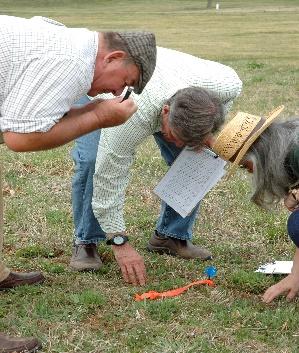 The first two days are spent understanding the fundamentals of Holistic Management, with time to write, review or revise your holisticgoal (worksheet included). The second two days focus on financial planning (software included), helping you develop a financial plan that works for you!  The final two days focus on grazing planning (software available at a discount), helping you develop a grazing plan for your operation that you can put into practice in 2021.  These are designed to be fun and interactive sessions, so nobody gets left out and everyone gets their questions answered!!  This week is a perfect opportunity to re-energize the most important resource on your farm/ranch – You!WHERE:	Blarney's Sportsbar & Grill              2100 Highland Way              Mitchell, SD  57301DATES AND COST:Family has a special place in Holistic Management, so there is a special discount for spouses and family members!  Members of your immediate family or farm/ranch employees can participate for the entire week for an additional $300.00 each.Maybe it has been a while since you have taken a Holistic Management class and you just want a refresher.  Good news!  If you have taken any one of these courses from either Randy or Ralph before, there are special discounts for you as well!  If you can’t attend the whole week, come for the sessions that you can!NOTE:	 A minimum enrollment number will be required to cover basic expenses. Registration discounts may be available after minimum enrollment is reached.NOTE: 	Workshop will begin at 8:00 AM and conclude by 5:00 PM each day. Lunch, break food and drinks for each day are included. WHY HOLISTIC MANAGEMENT (HM):Holistic management decision making concepts were developed by while reducing operating costs. If you are interested in revolutionizing your production systems and enhancing your life, this is for you Alan Savory and have been practiced and proven worldwide. Proper application of HM principles will enhance the health of your land and increase productivity!WHO ARE THE LEADERS:Randy Holmquist is a Certified Holistic Management Educator and 3rd generation grazier in South Dakota.Ralph Tate is a Certified Holistic Management Educator and grazier. Ralph transitioned the Holistic Management Grazing Plan into a software program to make it easier to use.  The software has been purchased by farmers/ranchers from 35 states and 15 countries on 6 continents.WHO TO CONTACT:	Bob Shields—phone (308) 379-1361 or email  bob.shields01@gmail.com   REGISTRATION INFORMATION:	We request a preregistration fee of $100.00. This will be credited upon full payment, due by the deadline date shown on the chart above. 	Please complete the registration form below and mail with your check to: 	Bob Shields, Coordinator	4363 W Platte River Dr.		Doniphan, NE 68832	REGISTRATION FORM		Make checks payable to:		2021 Holistic Management Immersion Workshop		Mail to:		Bob Shields: Coordinator 		4363 W Platte River Rd		Doniphan, NE 68832		308-379-1361	Name	(please print): ______________________________________________________________________	Address:           _____________________________________________________________________________                                          _____________________________________________________________________________	Phone:              _____________________________________________________________________________Email address: _____________________________________________________________________________	My preregistration fee of $100.00 is enclosed.	I also plan to bring the following members of my immediate family or farm/ranch operation and understand the cost for each is $300.00 payable upon arrival. 	___________________________________________	___________________________________________	___________________________________________